Supplementary FileAssociation of Chiropractic Care with Receiving an Opioid Prescription for Non-Cancer Spinal Pain within a Canadian Community Health Center: A Mixed Methods AnalysisPeter C Emary, DC, MScAmy L Brown, DCMark Oremus, MSc, PhDLawrence Mbuagbaw, MD, MPH, PhDDouglas F Cameron, DCJenna DiDonato, HBSc Jason W Busse, DC, MSc, PhDJournal of Manipulative and Physiological TherapeuticsSupplementary File 1: Good Reporting of A Mixed Methods Study (GRAMMS) checklistSupplementary File 2: Interview guide (general physicians/nurse practitioners)Supplementary File 3: Interview guide (patients)Supplementary File 4: Investigator reflexivitySupplementary File 5: Survival curve for time to first opioid prescription (entire cohort)Supplementary File 6: Comparison of recipients versus non-recipients of chiropractic servicesSupplementary File 7: Cox regression of ‘early’ receipt of chiropractic services (ie, within 30 days of the index visit)Supplementary File 8: Qualitative themes generated from semi-structured interviewsSupplementary File 1. Checklist of items for the Good Reporting of A Mixed Methods Study (GRAMMS) guidelines.30,31GRAMMS, Good Reporting of A Mixed Methods Study.
Supplementary File 2. Interview guide for general physicians/nurse practitioners.Welcome:Introductions and project overviewBefore we begin, I would like to review a few items from our consent form:Your participation in this project is voluntary and you are free to withdraw from the study (stop the interview completely) at any time.Our interview will last approximately one hour.You do not need to answer questions that you do not want to answer or that make you feel uncomfortable. All of your answers are private and confidential.I will be recording our interview to ensure that I accurately capture your statements.You will receive a copy of your interview transcript and a summary of the results to confirm I have accurately represented our interview (member-checking). Introduction:Chiropractic services were integrated at the Langs Community Health Centre (CHC) on January 1, 2014.  I would like to ask you some questions about your experience with the chiropractic services at Langs, as well as how you feel these services have affected opioid use among patients at the CHC.  I will also ask you for some basic demographic information, such as your age and education.  Because the chiropractic program has been put on “pause” during the COVID-19 pandemic, I’d also like to ask you about whether you feel the pandemic, including the reduced access to chiropractic services at Langs, has had any impact on patients’ use of opioids.Are you ready to begin?In what year were you born?How many years have you been in practice?What is your highest level of education (MD [medical doctor] or NP [nurse practitioner] / other [eg, MSc or PhD])?Chronic non-cancer pain (CNCP) is any painful condition that persists for at least three months and is not associated with malignant disease.  Do you see a lot of patients with CNCP in your practice at Langs?Probe: For these types of patients, what treatment(s) do you offer or recommend to them?Probe: What types of medications do you prescribe for pain management?Probe: For those who have been prescribed opioids, do you feel it would be desirable to have some of these patients reduce their use of opioids?  If not, why not?  If yes, have you attempted to engage any of your patients with CNCP in tapering their dose?  Or vice versa, have any of these patients asked you about reducing their opioid prescriptions and/or dose?To the best of your knowledge, has there been any opioid-reducing strategy(ies) implemented at Langs to reduce opioid prescribing (eg, a task force to reduce opioid use, regional dashboards, tracked performance metrics related to high dose prescribing, chart audits, introduction of 2017 CMAJ [Canadian Medical Association Journal] guidelines, etc.)?  Chiropractic services have been integrated at Langs since January 1, 2014.  Have you ever referred patients for these services?  If not, why not?  (Then skip to question #7.)  If yes, why did you refer patients for these services (eg, did patients request to be referred for chiropractic treatment, or did you refer them because they were not responding to medical care)?Probe: Tell me about your experience with the chiropractic program at Langs?Probe: Have any of your patients found these services helpful?  If so, why do you think they have found these services helpful? Probe: Can you give me any examples of where your patients have not found chiropractic treatment to be helpful?Have you ever referred patients for chiropractic care at Langs as part of a formal effort to taper opioids?Probe: Whether you have or not, what do you think about accessing chiropractic care as part of a strategy to help patients reduce opioid use? Probe: Was there ever a time where you decided to reduce an opioid dose in a patient you referred for chiropractic services based on the perception that their pain was better managed and thus less opioids were required?Probe: Do you have any examples of where you referred a patient for chiropractic services but their opioid use stayed the same or increased?  If yes, can you elaborate on why think this was the case?For this research project, we have been analyzing data on patients with CNCP who were prescribed opioid medication(s) prior to being referred for chiropractic treatment.  Do you think that patients would be less likely to receive a prescription for opioids if they were referred for chiropractic services first?  If so why, or if not, why not?Probe: Can you elaborate, or give me any specific examples?The chiropractic program at Langs has been on hold during the COVID-19 pandemic.  How do you feel this has affected opioid use, if at all, among your patients?Probe: Has this limited the pain management options that you can recommend to your patients?Probe: Has the pandemic, and lack of access to chiropractic services at Langs, had any impact on the number or dose of opioid medications that you have been prescribing to your patients for pain management?Thank you so much for your time.  Do you have any questions, or is there anything else that you would like to share with me on this topic?Field Notes & Emergent Themes:Supplementary File 3. Interview guide for patients.Welcome:Introductions and project overviewBefore we begin, I would like to review a few items from our consent form:Your participation in this project is voluntary and you are free to withdraw from the study (stop the interview completely) at any time.Our interview will last about an hour.You do not need to answer questions that you do not want to answer or that make you feel uncomfortable. All of your answers are private and confidential.I will be recording our interview so that all of your ideas are captured.You will receive a copy of your interview transcript and a brief summary of the results. Introduction:Chiropractic services have been available to patients at the Langs Community Health Centre (CHC) since January 1, 2014.  I would like to ask you some questions about your experience with the chiropractic services at Langs, as well as whether you feel these services have affected your use of opioids for pain management.  I will also ask you for some basic information like your age and formal education.  Because the chiropractic program has been put on “pause” during the COVID-19 pandemic, I’d also like to ask you about whether you feel the pandemic, including the reduced access to chiropractic services, has had any additional effect on you with respect to your opioid use.Are you ready to begin?What year were you born in?How many years have you been a patient at Langs?What is your highest level of education (elementary / high school / college or university / graduate level)?Are you currently working?  If so, are you working part- or full-time?  If you are not working, are you receiving disability benefits / are you retired?Do you currently experience back or neck pain?  If yes, approximately how long have you had this pain?Are you currently taking any opioid medications for your pain?  If so, what opioid medication(s) are you taking (eg, Tylenol with codeine [Tylenol #3], Percocet or OxyContin [oxycocet, oxycodone], Dilaudid [hydromorphone], Methadose [methadone], Statex or MS Contin [morphine], Tramacet or Ralivia [tramadol], Suboxone [buprenorphine or naloxone], Duragesic [fentanyl patch, or oral fentanyl]) and what is the current dose?Probe: Has this dose increased, decreased, or stayed the same since you were first prescribed opioids by your general practitioner (GP)?What other types of treatment or activities do you engage in to help manage your pain?Chiropractic services have been offered at Langs since January 1, 2014.  Have you ever been referred by your GP for these services?  (If “No,” skip to question #11.)  If yes, tell me about your experience with the chiropractic program at Langs?Probe: Have you found these services helpful?  If so, why have you found these services helpful, or if not, why not?Probe: Had you ever been to a chiropractor before using the chiropractic services here at Langs?  If yes, do you think this made you more open to being referred by your GP for chiropractic treatment at Langs?Do you feel that the chiropractic services at Langs have had any effect on your opioid use?  If so, why do you feel this way, or if not, why not?  Probe: Do you feel you are better able to manage your pain with access to these services? Probe: Had your GP ever talked to you about reducing your opioid prescriptions and/or doses before you were referred for chiropractic treatment?  If so, did you agree to work with your GP to reduce your opioid use?The chiropractic program at Langs has been on hold during the COVID-19 pandemic.  Has this affected your use of opioids at all?  Why or why not?Probe: If yes, how has it affected your use of opioids?  Why do you think this is the case, or if not, why not?Probe: Can you elaborate, or give me any specific examples?(Skip this question for those who answered “Yes” to question #7.)  If your GP has never referred you for chiropractic services at Langs, do you think this type of program would help you with managing your pain and possibly reduce your use of opioids?Probe: Can you elaborate, or give me any specific examples?Probe: Have you had any previous experience with chiropractic treatment outside of Langs?Do you think that patients, such as yourself, would benefit from access to pain management services such as chiropractic treatment before being prescribed opioids?Probe: Can you elaborate on why you feel this way, or can you give me any specific examples to help me understand?What advice would you give to another patient who might be considering an opioid prescription to manage their pain? Thank you so much for your time.  Do you have any questions, or is there anything else that you would like to share with me?Field Notes & Emergent Themes:Supplementary File 4. Reporting of investigator reflexivity for the qualitative phase of our study.a Adapted from the Consolidated Criteria for Reporting Qualitative Research (COREQ): https://academic.oup.com/intqhc/article/19/6/349/1791966 Supplementary File 5. Survival curve of the time to first opioid prescription among patients (n = 945) who presented with a non-cancer spinal pain diagnosis at the Langs Community Health Center between January 1, 2014 and December 31, 2020.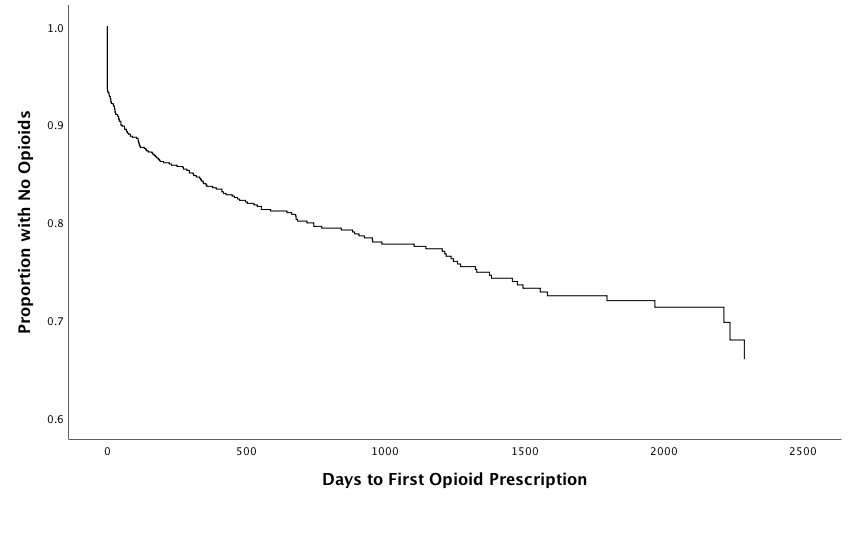 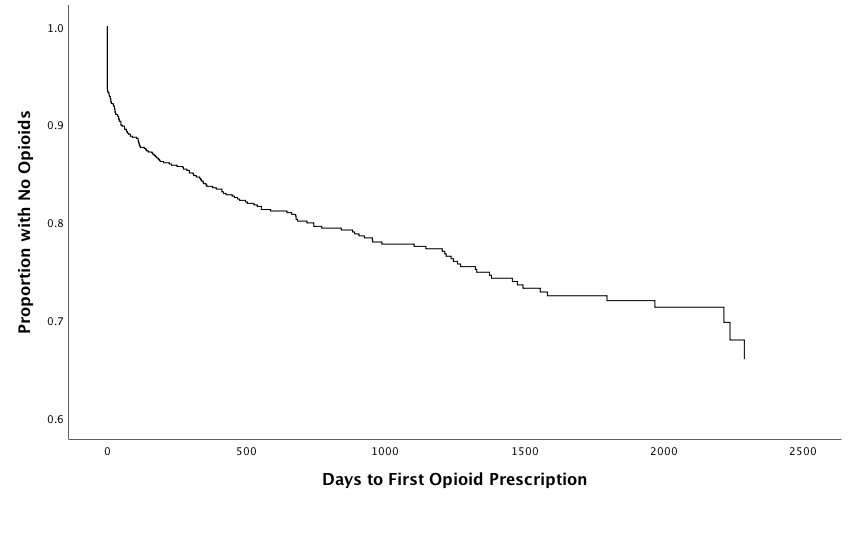 Supplementary File 6. Baseline comparisons of recipients versus non-recipients of chiropractic services who presented at the Langs Community Health Center with non-cancer back or neck pain between January 1, 2014 and December 31, 2020.SD, standard deviation.a Values are expressed as the number (%) unless otherwise indicated.b Comparisons between continuous and categorical variables were measured using the independent t- and chi-square tests, respectively.c Statistically significant (2-sided) at an alpha level of 5%.d Patients with a body mass index of ≥ 30 kg/m2 were classified as obese.Supplementary File 7. Unadjusted and adjusted hazard ratios for the risk of opioid prescription among patients who received (n = 87) and did not receive (n = 858) chiropractic services within 30 days of their index visit for a non-cancer back or neck pain diagnosis.aCHC, community health center; CI, confidence interval; GP/NP, general physician/nurse practitioner; HR, hazard ratio.a HR > 1 indicates shorter time to first opioid prescription.b Calendar year was measured at the patient’s index visit date to the CHC for a non-cancer spine pain diagnosis.c Healthcare visits constitute GP/NP and chiropractic visits.Supplementary File 8. Qualitative themes generated from semi-structured interviews with patients (n = 14) and GPs/NPs (n = 9) at the Langs Community Health Center regarding perceptions of chiropractic integration and its impact on opioid prescribing. Figure 1. Theme a: Patient self-efficacy (n = 23). Patients and GPs/NPs described active and passive pain management strategies and behaviors, including a resistance among some patients toward taking medication.Figure 2. Theme a: Accessibility of non-pharmacological services (n = 21). Lack of access to non-pharmacological services was identified as a common facilitator of opioid use.Figure 3. Theme a: Stigma regarding use of prescription opioids (n = 20). A negative stigma around opioids was identified by patients and GPs/NPs as a barrier to opioid use. However, patients who found benefit in using opioids often felt a sense of judgment, as well as a need to advocate for themselves to obtain an opioid prescription.Figure 4. Theme a: Impact of treatment (n = 19). Patients and GPs/NPs described their impressions of treatment directed at managing chronic pain.Mixed methods reportingMixed methods reportingGRAMMS guidelinesLocation in manuscript where items are reportedDescribes the justification for using a mixed methods approach to the research question  Methods, Study DesignDescribes the design in terms of the purpose, priority and sequence of methodsMethods, Study Design; Methods, Figure 1Describes each method in terms of sampling, data collection and analysisMethods, Quantitative Phase (Sampling, Data Collection, Data Analysis), Qualitative Phase (Sampling, Data Collection, Data Analysis); Methods, Figure 1Describes the integration of the quantitative and qualitative componentsMethods, Qualitative Phase (Sampling, Data Analysis); Results, Qualitative and Integrated Findings; Results, Table 4; Methods, Figure 1Describes any limitation of one method associated with the presence of the other methodDiscussion, Limitations and Future StudiesDescribes any insights gained from mixing or integrating methodsDiscussion; Results, Table 4Research Team and Reflexivity aDescriptionPersonal CharacteristicsPersonal CharacteristicsInterviewerAll interviews were conducted by the lead author (PCE).CredentialsAt the time of the interviews, PCE was a Doctor of Philosophy (PhD) candidate in Health Research Methodology at McMaster University.  He also has a Master of Science (MSc) in clinical sciences from Bournemouth University.  OccupationThe interviews were coded by two investigators (PCE, ALB).  Both are practicing Doctors of Chiropractic.  PCE is also an adjunct faculty member in the Chiropractic Department at D’Youville University.GenderPCE identifies as male and ALB identifies as female.Experience and trainingPCE has graduate-level training in health research methodology with expertise in qualitative and mixed methods research.  PCE and ALB each have over 19 years of clinical and research experience.Relationship with ParticipantsRelationship with ParticipantsRelationship establishedPCE worked as a clinician in the chiropractic program at the Langs CHC from January 2014 to January 2016, and therefore had an established relationship with many of the GPs/NPs (6 of 9) and a few of the chiropractic patients (2 of 8) who were interviewed for this study.  These established relationships seemed to facilitate trust and candid conversations during the audio-recorded interviews, particularly with the GPs/NPs.  PCE did not have a prior relationship with any of the non-chiropractic patients in this study; however, early rapport was developed and established during participant recruitment telephone calls and during introductions and conversation at the start of each interview.   Participant knowledge of the interviewerParticipants were sent a form containing information about the study’s aims and objectives, the lead author, and his contact details, at least 1 week in advance of each interview.  Participants were also made aware that the project was being undertaken by PCE as part of a PhD thesis.Interviewer characteristicsBoth investigators (PCE, ALB) were interested in the research topic because they had prior experience (PCE – 2 years, ALB – 6 years) working as clinicians in the Langs chiropractic program.  This was acknowledged as a potential source for bias in the analysis and interpretation of the data.  PCE and ALB each aimed to decrease their own bias throughout the analysis by regularly reflecting on their coding decisions in relation to the study’s aim, and reviewing and recording these reflections at the beginning of each of their peer debriefing meetings.  Because of his clinical background as a chiropractor, PCE also practiced reflexivity during the course of conducting each interview by maintaining an awareness of how this professional background could bias his assumptions and communication with participants.  Accordingly, he made a conscious effort not to stray from the interview guides or ask participants leading questions.               Variable aOverallOverallP-value bWithin 30 Days of Index VisitWithin 30 Days of Index VisitP-value bVariable aRecipients (n = 183)Non-recipients(n = 762)P-value bRecipients(n = 87)Non-recipients(n = 858)P-value bAge in years, mean (SD)54.2 (17.2)52.0 (17.0) .11952.7 (16.6)52.4 (17.1) .872SexMaleFemale   67 (36.6) 116 (63.4) 349 (45.8) 413 (54.2)   .025 c   33 (37.9)   54 (62.1) 383 (44.6) 475 (55.4) .230General healthSmokerObese d   48 (26.2)   22 (12.0) 198 (26.0)   79 (10.4) .946 .515   20 (23.0)   13 (14.9) 226 (26.3)   88 (10.3) .497 .178Co-morbiditiesDepressionAnxietyFibromyalgiaDiabetesCardiovascular disease 100 (54.6)   81 (44.3) 16 (8.7)   47 (25.7) 101 (55.2) 320 (42.0) 315 (41.3) 41 (5.4) 137 (18.0) 381 (50.0)   .002 c .472 .086   .018 c .207   43 (49.4)   39 (44.8)   6 (6.9)   18 (20.7)   44 (50.6) 377 (43.9) 357 (41.6) 51 (5.9) 166 (19.3) 438 (51.0) .326 .562 .722 .763 .933Year of index visit2014201520162017201820192020   74 (40.4)   41 (22.4)   27 (14.8)   24 (13.1) 13 (7.1)   3 (1.6)   1 (0.5) 225 (29.5) 124 (16.3) 111 (14.6)   93 (12.2) 58 (7.6)   83 (10.9) 68 (8.9)< .001 c  20 (23.0)  27 (31.0)  13 (14.9)  15 (17.2)    9 (10.3)  3 (3.4)  0 (0.0)279 (32.5)138 (16.1)125 (14.6)102 (11.9)62 (7.2)83 (9.7)69 (8.0)< .001 cVariableUnivariateP-valueMultivariableP-valueVariableUnadjusted HR (99% CI)P-valueAdjusted HR (99% CI)P-valueChiropractic care within 30 days of index visitNon-exposed ExposedReference0.46 (0.21-1.02)   .012Reference0.29 (0.13-0.68)< .001Time (calendar year) b0.81 (0.72-0.91)< .0010.88 (0.78-0.99)   .005Frequency of healthcare visits c1.02 (1.02-1.03)< .0011.02 (1.01-1.03)< .001Age1.02 (1.01-1.03)< .0011.02 (1.01-1.04)< .001SexFemale MaleReference0.98 (0.70-1.39)   .904Reference1.11 (0.78-1.60)   .445Smoking statusNon-smoker SmokerReference1.70 (1.19-2.43)< .001Reference1.55 (1.07-2.25)   .002ObesityNon-obese ObeseReference1.19 (0.72-1.96)   .369Reference1.00 (0.58-1.71)   .986DepressionAbsent PresentReference1.58 (1.12-2.24)   .001Reference1.67 (1.13-2.47)   .001AnxietyAbsent PresentReference1.02 (0.72-1.44)   .886Reference0.81 (0.55-1.20)   .162FibromyalgiaAbsent PresentReference1.74 (0.99-3.07)   .012Reference1.15 (0.61-2.18)   .580DiabetesAbsent PresentReference1.44 (0.98-2.12)   .014Reference0.98 (0.63-1.51)   .889Cardiovascular diseaseAbsent PresentReference1.43 (1.00-2.03)   .009Reference0.82 (0.53-1.26)   .236Active versus passive approaches b“I’m continuously doing stretches, exercises, to keep myself okay.”  DC Patient 2“I try exercising, but it just makes it worse.”  DC Patient 7“It’s really hard to engage some of these folks in self-care with their chronic pain. You know? It’s just like – give me medication.”  GP/NP 1“A lot of our folks don’t feel very empowered, or don’t feel like they have much agency in their lives, which is true. … With chronic back [pain], … probably the greatest utility [of an active approach] is having them understand that some of this is within their control to influence.”  GP/NP 7“[For a patient who might be considering an opioid prescription to manage their pain], I would just say to start trying to feel some of your pain again so that you can learn how to manage it in a different way. You know? Instead of just, like, burying all the pain.”  Non-DC Patient 5“When [patients] come in believing that you can find the right thing that will fix their pain, and – opioid medication is one component of that belief system – I think that the more we engage in that from the get-go, the less successful we’re going to be at changing that mindset. … Passive therapies such as opioids, or even chiropractic manipulation or massage [by themselves], are not necessarily bad; but if [passive therapy] is our starting point – and again, this is just what I’ve experienced – [I feel] it is harder to engage patients in active options later.”  GP/NP 4Resistance to taking medication“…most patients don’t want to be on a bunch of pills. They don’t want to be dependent on medication to feel better.”  GP/NP 9“I’ve been dealing with this pain for 10 years, and I’m not just a pill popping, believing [person]. [I’m] old school, take the pain until it’s really extreme and then – oh gee, I better take an Advil – is kinda how I deal with my pain.”  DC Patient 1“Most people don’t want to take pills from my perspective – for a multitude of reasons. They prefer to have all the options for treatment, and that includes non-pharm[acological] solutions.”  GP/NP 2Legend:DC, doctor of chiropractic; GP/NP, general physician/nurse practitioner.a Bolded phrases are for thematic emphasis.b Examples of active versus passive approaches include, but are not limited to, exercise, goal-setting, or education (active) versus injections, analgesics, or massage/manipulation (passive).Lack of access“Most of our patients don’t have any additional coverage for extended health, like, physio, chiro, all of those things. So, unfortunately, even though those are first-line modalities for treating a lot of pain, patients can’t access it unless we have programs for it.”  GP/NP 8“It’s hard when you have nothing to give them. I think that’s why, in part, what’s driven opioid over-prescribing is because we have nothing else to give these people. … I think having access to any kind of additional modalities in a timely and efficient manner for all patients would probably reduce the need for opioids in the first place.”  GP/NP 9“The government needs to step up and help out.”  DC Patient 3“It’s that scenario where you have nothing else to offer, right? So, if you’re trying to postpone heading into ‘opioid land’ and you still have something else to offer, it can definitely make a difference. … You probably go to meds sooner than you might otherwise because you don’t have access to the intervention you’d really like.”  GP/NP 7“When I was about 23 [years old], financially I wasn’t able to go [to my chiropractor] anymore. So, that’s when [my doctor] put me on the OxyContin and the Perc’s.”  DC Patient 7“We’re told there’s a triangle of care, you know, the psychosocial, and the physical modalities, and meds, [which] are only a small part of it. But the only thing you have access to is the meds. … It’s just ironic. The people who need [non-pharmacological] services the least, have the best access. … But the people who are most vulnerable to [chronic pain] are the people that have the least access.”  GP/NP 9Access to chiropractic at Langs“The [chiropractic] program at Langs was helpful in that, it allowed more access to people that didn’t have it otherwise.”  GP/NP 9“The evidence says you guys are as good at clearing up back pain as we are. So, we need to work together at that, and it’s helpful to have [access to chiropractic services for our patients].”  GP/NP 3“The folks we take care of, 95% of them couldn’t afford chiropractic on their own, or don’t have [a] benefit plan. There’s a small portion who do, but most of them don’t. So, being able to, right from the outset, present this package of care, I think [is] incredibly helpful.”  GP/NP 7“I’m missing the chiropractor services [since they were discontinued because of the COVID-19 pandemic]. I wish it could come back again, because I’m having pain.”  DC Patient 2Legend:DC, doctor of chiropractic; GP/NP, general physician/nurse practitioner.a Bolded phrases are for thematic emphasis.Stigma“I think in our current society with news about addiction and our history of OxyContin over-prescribing, we probably have fewer people asking for opioids.”  GP/NP 3“Sometimes we have people we can’t even talk into considering an opioid because they’ve taken what they’ve heard in the media so significantly they don’t want anything to do with that.”  GP/NP 7“Unfortunately, patients experience a great deal of stigma, and so some of them don’t like that. And then they want to come off of their pills.”  GP/NP 9“I take … the Tylenol #3, [but] it’s no good, it’s [like] cocaine.”  DC Patient 4“It’s been frustrating – so frustrating. Because the [opioid] crisis seemed to just fall right on me. Like, as though I’m part of the crisis. So, [as a result] every doctor doesn’t want you on any kind of pain medication. They don’t believe your pain. You know what I mean? It has really affected me. … I’m not an addict in any way. I never even ever think twice about taking that medication more than once, like, unprescribed. But I was definitely treated like I was [an addict].”  Non-DC Patient 5Legend:DC, doctor of chiropractic; GP/NP, general physician/nurse practitioner.a Bolded phrases are for thematic emphasis.Pain relief“[For] my neck, sometimes, if I didn’t go [to the chiropractor], I would really notice it in a couple months if I didn’t go every, at least every 2 months, if not every month.”  DC Patient 8“When you have a nerve condition, especially like mine where the nerves are hypersensitive and will shoot off through your entire body like electricity, sometimes with, you know, airflow. … It’s literally, like, I’ve been outside and a strong wind has gone across my legs and it makes my, it just makes my heart start pounding so much because it hurts that much and I’m like – are you freaking kidding me? And in that situation, it’s just like – no, I think I actually need something very, very strong to calm these nerves down or to numb my body or these nerves.”  Non-DC Patient 1“I feel like it’s more a push from the patient to do something about [their] pain and to help [them]. … Because ultimately, you’re trying to alleviate their suffering. That’s why they come. And, you’re trying to respond to that.”  GP/NP 9Functionality“I know that I would not be able to function without having some relief [from opioids].”  Non-DC Patient 4“I do actually have patients on opioids that are actually working and it’s because they’re on opioids, … that they continue to work full-time. And so, they’re not the ones that I worry about so much because they clearly have functionality, and they don’t show any behavioral stuff.”  GP/NP 9 Fear or anxiety of withdrawal:“…terrifying. … Not being able to have [my] prescription filled is very frightening – and panic. You start having anxiety.”  Non-DC Patient 4 “I think sometimes with the patients on opioids there’s a lot of fear and anxiety about the dosing and the reduction of the dose because it’s unpleasant. And because they’re afraid about their pain and stuff like that.”  GP/NP 1“I have to be honest, people are so anxious when you’re talking about decreasing their opioids, they don’t hear much else.”  GP/NP 7Legend:DC, doctor of chiropractic; GP/NP, general physician/nurse practitioner.a Bolded phrases are for thematic emphasis.